    В рамках недели «Мир искусства»  15.08.2017  прошло занятие в средней группе   «Волшебный одуванчик» Дети отгадывали загадки….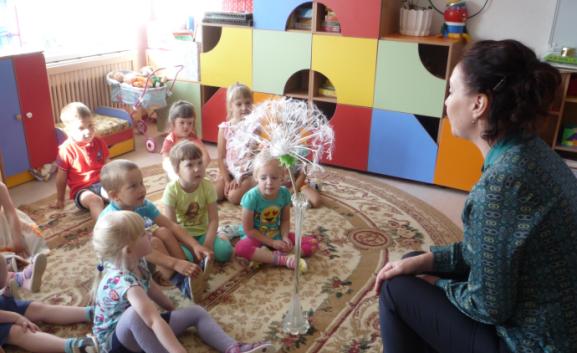 Сдували семена одуванчика (дыхательная гимнастика)….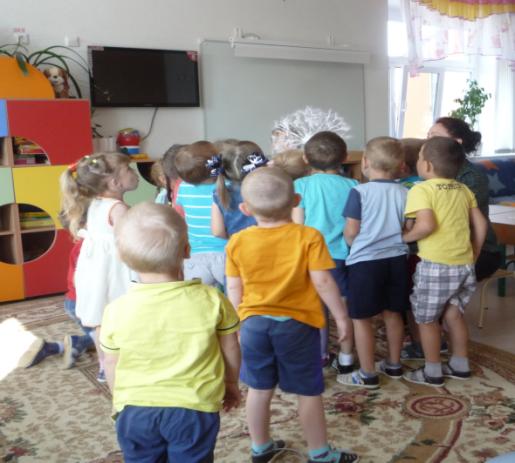 Слушали  сказку: «Сказка об одуванчике»….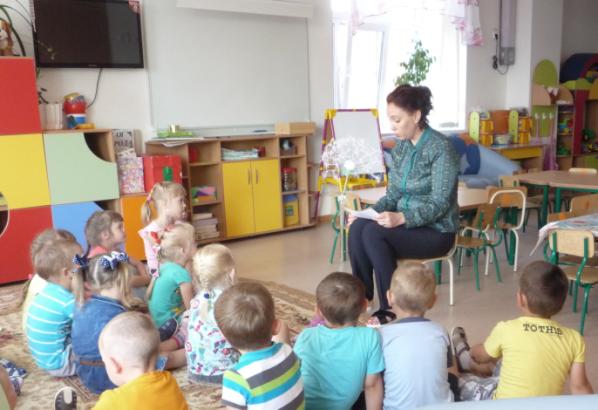 Затем делали из бросового материала (пластилин, крышки, ватные палочки) одуванчики   …..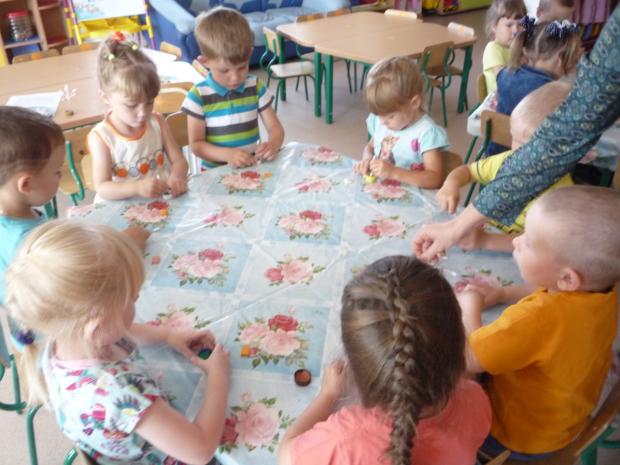 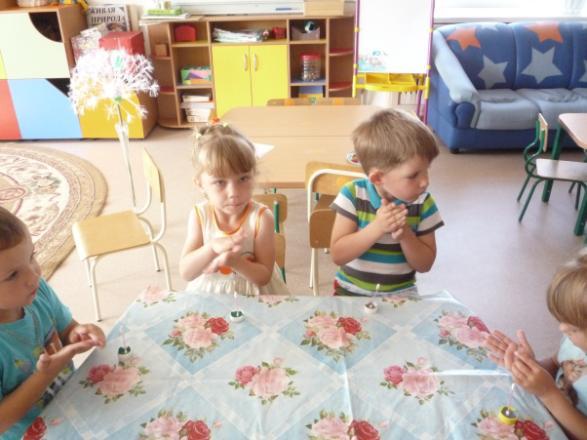 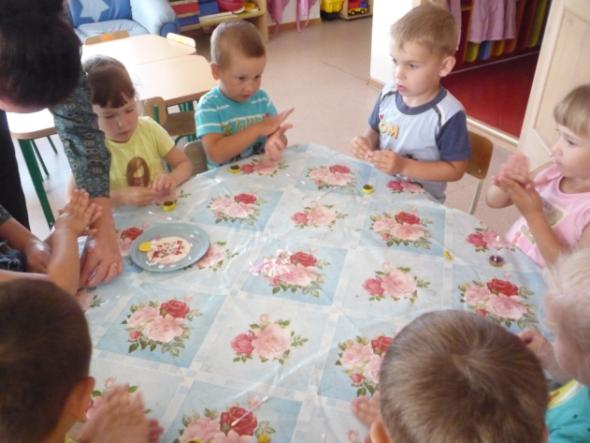 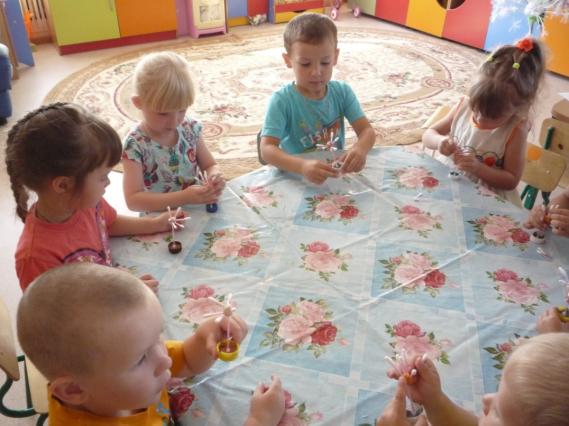 Одуванчики получились; белые, воздушные круглые, красивые, большие…..              Сайдуганова Марина Павловна  учитель - логопед МА ДОУ    АР детский сад «Сибирячок», к №1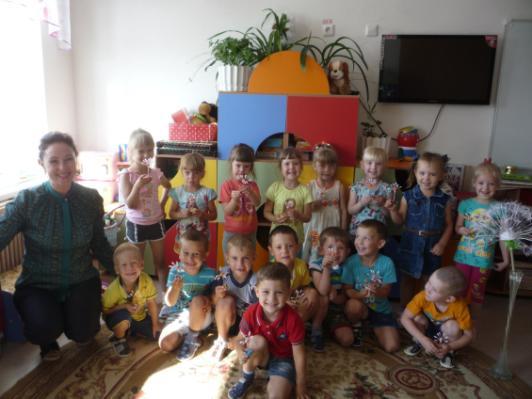 